Transportation Driver/ Vehicle Manager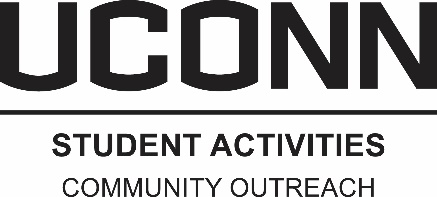 Position DescriptionPosition Summary                                                                                                                                    Transportation managers are responsible for coordination of driver and vehicle management of Community Outreach (CO) Transportation. Specific tasks and obligations for each project vary depending on the project; however, the following responsibilities are required of all managers.  Major Duties and Responsibilities                                                                                                                                                                                                               Project Management and Development  Review mission statement and revise as neededDevelop appropriate goalsContact and meet accordingly with Transportation student coordinatorCommunicate and meet regularly with designated CO staff member Driver / Vehicle Management Manage current drivers’ records including database informationDetermine the need for additional drivers in collaboration with the scheduling managerActively recruit, interview, and select new student driversSchedule vehicles for maintenance, fueling and cleanings Maintain and ensure accuracy of employees’ availability and days off Create/ oversee ongoing training of CO drivers and volunteersKeep accurate records of vehicle maintenance Schedule and chair driver meetings throughout each semesterApply disciplinary action to drivers as necessaryAdministrative Tasks Attend all related CO meetings, trainings, seminars, and workshopsManage any financial or other resources including tracking of rentals, providing estimates, and invoicingRepresent CO at University classes, meetings, events or other Community of Practice meetingsPerform other related duties and activities to support the program and the Office of Community Outreach, as neededSupervise the on-call phoneProject TeamsParticipate in a CO project team including: program management, professional development, or community buildingProgram Participation Managers are expected to drive when neededQualifications                                                                                                                               Minimum Qualifications: Possession of a valid driver’s license with CT type A, Activity Vehicle, endorsement or equivalentCapacity to facilitate individual and group supervisory meetings including conflict resolution / problem solvingCapability to positively represent CO to the University and external community Proficient interpersonal, relationship, and partnership building skills Ability to effectively convey oral and written communication Demonstrated program development and organizational skills including ability to manage multiple tasks/projects and planning special events Ability to work independently, assess programmatic needs, and develop creative solutions A strong appreciation for, as well as a willingness to work with and support, demographically diverse and traditionally underrepresented and oppressed groups (e.g. race, cultural, gender, ability, and sexual orientation)Demonstrated basic knowledge and skill in the use of personal computers and basic software programs such as Microsoft Office Word and Excel Willingness to work irregular and flexible hours including evenings and weekendsStudent must not be on academic probation and maintain academic standing in accordance with the Department of Student Activities Student Leader Eligibility Policy (less than a 1.8 semester GPA for 1-23 credits, or less than a 2.0 semester GPA for 24+ credits)Preferred Qualifications:At least one year experience with UConn Community Outreach TransportationOne year related experience in a leadership and/or supervisory position Strong interest in community serviceExcellent computer skills with an emphasis on Microsoft Office Wordand ExcelCommitment                                                                                                                                              Full academic year commitment is requiredParticipation in CO training in August the week before Fall Semester begins 15-20 hours per week; exact hours and schedule will fluctuate and are flexible to student’s academic schedule The University of Connecticut is an Equal Opportunity Employer and supports all state and federal laws that promote equal opportunity and prohibit discrimination. In keeping with our commitment to build a culturally diverse community, the University of Connecticut encourages applications from women, veterans, people with disabilities and members of traditionally underrepresented populations.